Познавательное развитиеКартира Ирина Юрьевна Воспитатель МДОУ «Детский сад «Сказка» г. Надыма»Конструирование «Мебель для матрешки»МУНИЦИПАЛЬНОЕ ДОШКОЛЬНОЕ ОБРАЗОВАТЕЛЬНОЕ УЧРЕЖДЕНИЕ «ДЕТСКИЙ САД «СКАЗКА» Г. НАДЫМА»(МДОУ «Детский сад «Сказка» г. Надыма»)Конспектинтегрированной коммуникативной познавательно – исследовательской деятельности по образовательным областям «Познание», «Развитие речи» в первой младшей группе.Тема: «Мебель для матрёшек».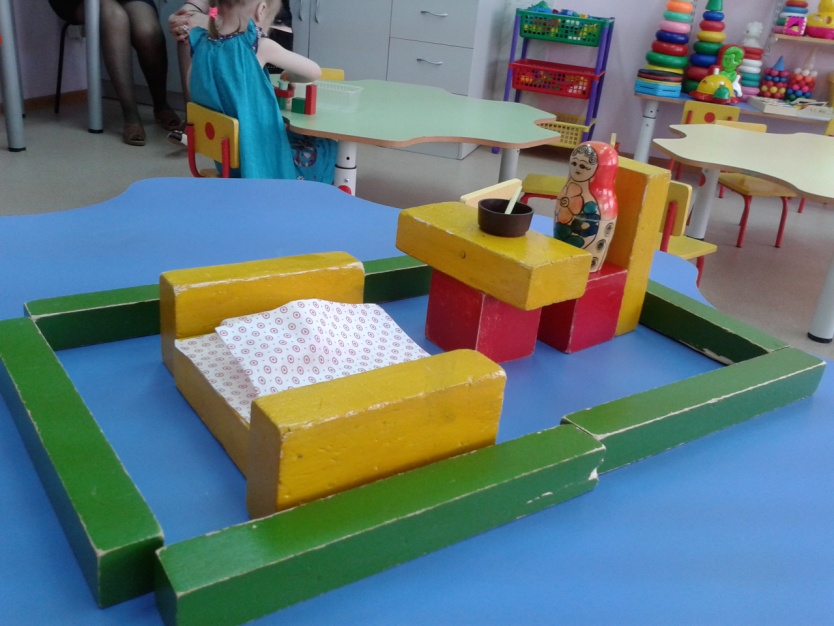 	Составила воспитатель: Картира И.Ю.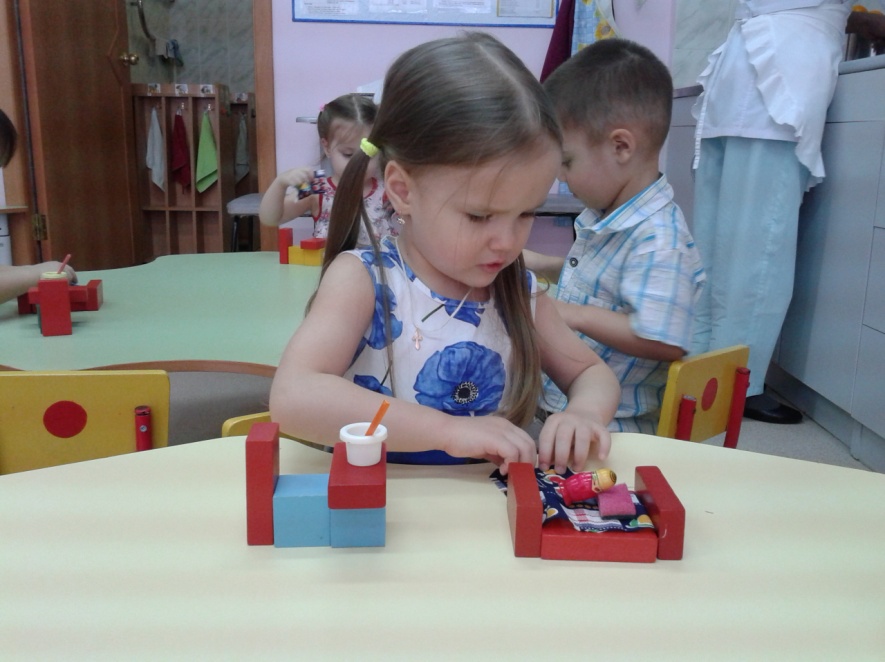 г.Надым2014г.Образовательная область: «Познание», «Коммуникация»Интеграция образовательных областей: «Музыка», «Физическая культура», «Социализация».Форма: Непосредственно образовательная деятельность.Тема: «Мебель для матрёшки».Цель: развитие продуктивной деятельности через конструирование, формирование целостной картины мира, расширение кругозора детей. Задачи:1.Формировать интерес у детей к конструктивной деятельности.2.Закрепить знания детей деталей конструктора (кубик, кирпичик), умение  строить мебель (кровать, стул, стол), цвета (красный, жёлтый, синий, зелёный).3.Формировать умение обыгрывать постройку. 4.Развивать диалогическую речь, кругозор детей, развивать словарный запас.5.Воспитывать у детей доброе отношение к игровым персонажам, вызвать желание помогать им.Материал и оборудование: кубики и кирпичики из наборов строительного материала мелкого и среднего размера на каждого ребенка, одна средняя матрёшка и маленькие матрёшки по количеству детей, лоскутки ткани, маленькие тарелочки и ложечки для обыгрывания игровой ситуации, грузовая машина.Ход занятия:Воспитатель приглашает ребят в группу. Обращает внимание ребят на гостью, которая построила себе комнату из кирпичиков. Комната пустая, а посреди комнаты стоит матрёшка, рядом с ним строительный материал.Воспитатель: «Ребята,  кто себе здесь домик построил? Вы узнали её?»Дети: «Да это матрёшка»Воспитатель: «Поздоровайтесь с матрёшкой»Дети здороваются.Воспитатель: «Жила-была матрёшка. Построила она себе домик. Хорошая комната получилась, но пустая, чего-то здесь не хватает. Ребята, чего не хватает в комнате? Может, вы скажите?»Дети: «Мебели». (Если не смогут, можно помочь наводящими вопросами).Воспитатель: «Устала матрёшка, хочет посидеть, отдохнуть, куда же мы его посадим?»Дети: «На стул».Воспитатель: «А где же нам взять для неё стул?»Дети: «Нужно построить».Воспитатель: «Из чего будем строить?»Дети: «Из строительного материала» (из кирпичиков и кубиков).Воспитатель: «Что бы построить стул, что нужно взять?»Дети: «Кирпичик и кубик».Воспитатель: «Берём что?» (Показывает на кубик) Кубик какого цвета? (красного) Приставляем к кубику что? (Показывает на кирпичик) Кирпичик какого света? (желтого) Кирпичик ставим на узкую короткую сторону плотно к кубику. Это делаем, для того, чтобы стул получился крепкий. Садись матрёшка на стул, отдыхай. Ребята, матрёшка работала, устала, проголодалась. Давайте её накормим, дадим ей кашку в тарелке. Ой, ребята, куда же поставим тарелочку?»Дети: «На стол»Воспитатель: «Где возьмём стол?»Дети: «Нужно построить из кирпичика и кубика».Воспитатель: «Берём что? (показывает на кубик) Кубик какого цвета? (зелёного) И берём что? (показывает на кирпичик) Кирпичик какого цвета? (синего) Куда нужно положить кирпичик?»Дети: «Кирпичик нужно положить на кубик».Воспитатель: «Что у нас получилось?»Дети: «Стол».Воспитатель: «Правильно, теперь можно и тарелочку с кашкой поставить на стол. Кушай, матрёшка, кашу. Ребята, посмотрите, на матрёшку у неё глаза закрываются. Он наверно спать хочет. Куда же мы его, положим, спать?»Дети: «На кровать».Воспитатель: «А где её взять?»Дети: «Надо построить из кирпичиков».Воспитатель: «Берём два кирпичика и приставляем, друг дружке плотно, кирпичик, кладём на широкую длинную сторону. Что это будет?»Дети: «Это будет у кроватки матрасик».Воспитатель: «А теперь возьмём два кирпичика и построим у кроватки спинки. На узкую сторону ставим кирпичики плотно к матрасику. Ребята, что у нас получилось?»Дети: «Кроватка».Воспитатель: «Ребята, посмотрите, какая комната получилась, у матрёшки, красивая, уютная. Теперь в комнате есть стол, стул, кровать. Одним словом скажите, что мы построили?»Дети: «Мебель».Воспитатель: «Ребята, посмотрите, на матрёшку, она уснула. Ложись матрёшка на кроватку спи, отдыхай. Ребята, а пока матрёшка отдыхает, мы с вами поиграем».Проводиться подвижная игра «Солнышко и дождик».Указания взрослого:- Солнышко светит, нам очень весело и мы радуемся. Когда идет дождик, мы должны спрятаться!Воспитатель поднимает фигурку солнышка.Солнышко, покажись! (дети бегают, кружатся)Красное, покажись! (радуются)Дети радуются, Весело пляшут под музыку.Воспитатель поднимает зонтик. Дети приседают  (игра проводится несколько раз).Воспитатель: «Ой, ребята, я, что-то слышу, а вы что-нибудь слышите? (Би-би-би), по-моему, к нам едет машина». Воспитатель привозит машину с маленькими матрёшками.Воспитатель: «Ребята, посмотрите, кто к нам приехал. Это гости к нашей матрёшке. Гости издалека приехали, устали, хотят отдохнуть, поесть. Что же нам ребята, делать? Куда же мы их посадим, и уложим спать? Что нам нужно сделать ребята?» Дети: «Надо построить мебель для матрёшек».Воспитатель: «А вы ребята, сможете построить мебель для гостей?» Дети: «Конечно, сможем».Воспитатель: «Тогда за дело».Воспитатель приглашает детей сесть за стол и начать строить мебель для матрёшек. Сначала, воспитатель предлагает построить стул, затем стол, после того, как дети построили стол и стул, раздаёт им тарелочки и ложки,  предлагает покормить матрёшек. Затем воспитатель предлагает построить кроватки для гостей, так как они устали и хотят спать. Во время работы воспитатель раздаёт детям лоскутки ткани, что бы заправить кроватки и уложить матрёшек спать. Воспитатель: «Ребята, кажется, матрёшка проснулась, пойдёмте к ней, и расскажем, что к ней приехали гости, и мы позаботились о них. Что мы, ребята, сделали для гостей?» Дети говорят о своих действиях.Воспитатель, дети и матрёшка рассматривают работы детей. Воспитатель от имени матрёшки хвалит детей за их труд и заботу.  После этого воспитатель предлагает машину отвести в гараж, обращает внимание детей на красивый мешочек, лежащий в машине. Воспитатель: «Ребята, хотите узнать, что в нём?»Дети: «Хотим».Воспитатель открывает пакетик и достаёт оттуда сладости, угощает детей.Используемая литература:1.Куцакова, JI.B. Конструирование и художественный труд в детском саду: Программа и конспекты занятий. М.: ТЦ Сфера, 2005.2.Степаненкова  Э. Я.Сборник подвижных игр. Для работы с детьми 2-7 лет:  Мозаика-Синтез, 2013г. 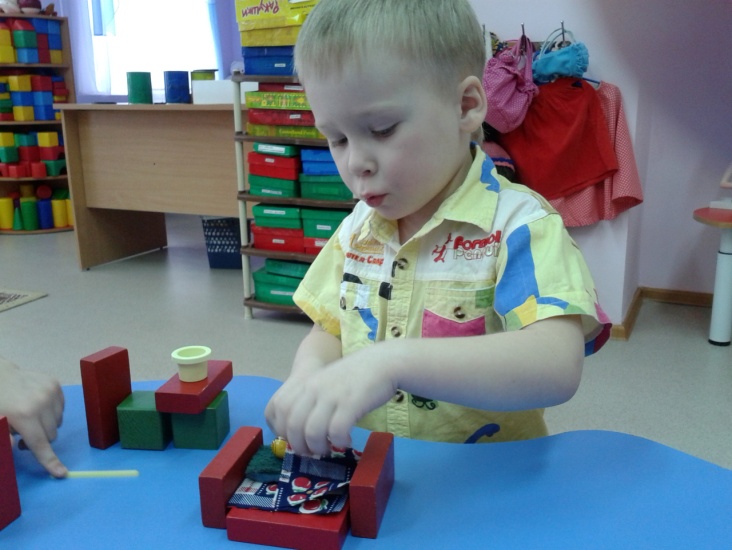 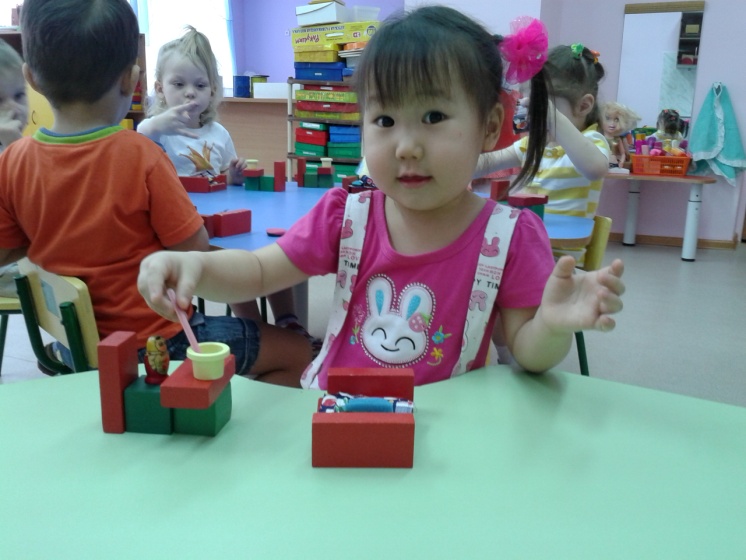 